Всего несколько минут займет подключение к ГИС ЖКХ лицевого счета.Всего несколько минут займет подключение к ГИС ЖКХ лицевого счета.

 5 наглядных шагов в карусели

#ГЖИ46
#ГосжилинспекцияКурскойобласти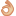 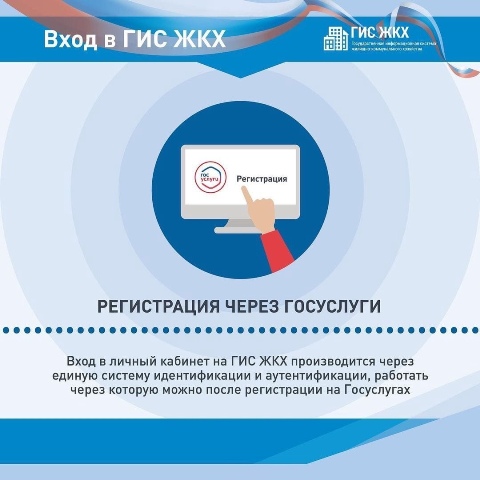 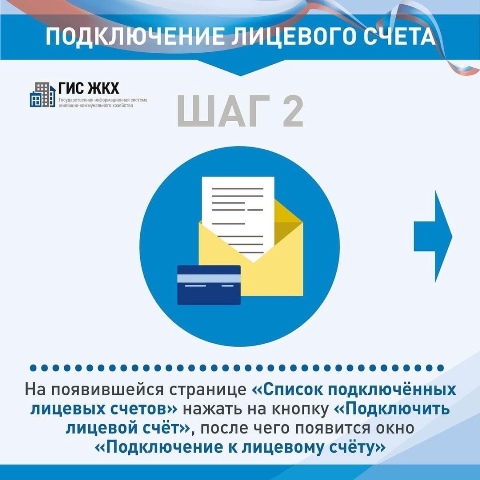 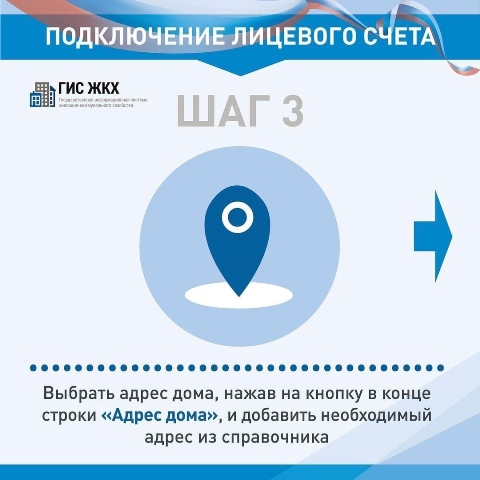 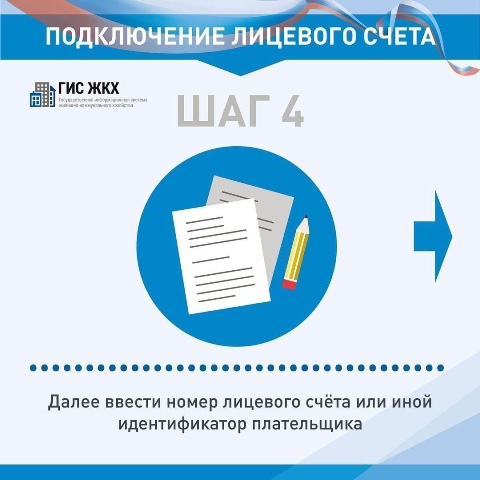 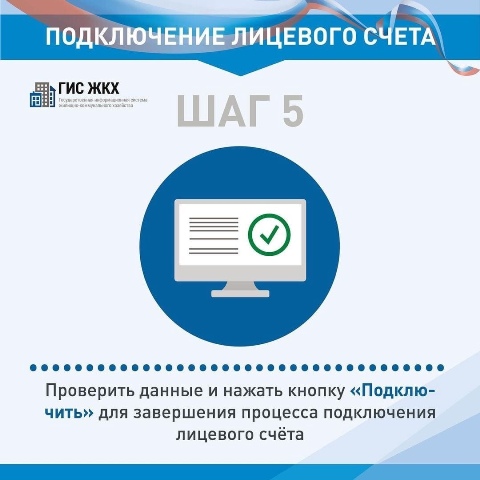 